Министерство образования, науки и молодежной политики информирует о расширении возможности оказания экстренной психологической помощи детям, подросткам и молодежи, оказавшимся в трудной жизненной ситуации.В крае заработала ГОРЯЧАЯ ЛИНИЯ  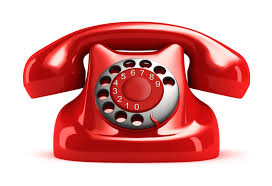 8(861)245-82-828(988)245-82-82в любое время суток можно воспользоваться  и получить профессиональные советы, ответы на проблемные вопросы и необходимую информацию.Обращаем внимание, что Детский телефон доверия с единым Общероссийским единым номером 8-800-2000-122 продолжает работать в прежнем режиме.